NATIONAL ASSEMBLY QUESTION FOR WRITTEN REPLYQUESTION NUMBER: 1386Ms V van Dyk (DA) to ask the Minister of Communications:Whether (a) her department and (b) all entities reporting to her are running development programmes for (i) small businesses and (ii) co-operatives; if not, why not; if so, in each case, (aa) what are the relevant details, (bb) what amount has been budgeted and (cc) how many jobs will be created through the specified development programmes in the 2016-17 financial year? NW1534EREPLY: MINISTER OF COMMUNICATIONS(a) 	The Department is not running any development programmes for (i) small 	businesses and (ii) co-operatives (aa) due to budgetary constraints. Brand South Africa:(b) 	Brand South Africa’s mandate is to manage South Africa’s reputation to position 	the country as a globally competitive destination.  The organisation works with 	a range of stakeholders to achieve this mandate and therefore does not run 	specific development programmes for (i) small businesses and (ii) co-	operatives.(aa) 	In executing its mandate to build a competitive identity for the country together 	with identified stakeholders, Brand South Africa partners with organisations that 	promote entrepreneurship development. This comes within the context of 	Brand South Africa’s Active Citizenship programme.(bb) 	Brand South Africa has allocated R250 000 for the 2016/17 financial year to a 	national entrepreneurship workshop series which is aimed at fostering 	interaction and sharing lessons between emerging entrepreneurs and 	accomplished business leaders, who share key tenets of their business 	success, their entrepreneurial journey, the critical elements of their business 	growth as well as their insights on what is required to build an inclusive, thriving 	economy in South Africa.(cc) 	The entrepreneurship workshop series aim to bridge the gap between reality 	and aspiration, information and knowledge and practical skills in building 	sustainable enterprises. The workshop series will reach an estimated number 	of 5,500 aspirant and emerging entrepreneurs. Independent Communications Authority of South Africa:(b)	ICASA is not running any development programmes for (i) small 	businesses and (ii) co-operatives (aa) due to the fact that, as a regulator, ICASA 	does not have resources to develop SMMEs and Cooperatives but create an 	enabling environment through regulations for their growth. SMMEs in ICT 	sector enabled through exemptions in licensing. Media Development and Diversity Agency:(b) 	(i) Yes the MDDA provides financial and non-financial support to Small 	Commercial 	Media Entrepreneurs registered according to the Company’s Act 	in South Africa	(ii) Yes the MDDA provides financial and non-financial support to Small 	Commercial 	Media Entrepreneurs registered according to the Cooperatives 	Act in South Africa(aa)  	The MDDA has provided support in the establishment of Print Media 	Cooperatives in  provinces of Limpopo, Mpumalanga, KwaZulu-Natal, Free 	State and Eastern Cape; 	these cooperatives encourages collective 	advertising to various Small Commercial and Community Print 	publications. 	The MDDA is currently providing financial and non-financial 	support to 45 	Small Commercial Media Projects spread across the country, this is in a 	form of grant funds, capacity building, and linkages with various 	stakeholders including government and information provision.(bb) 	In the 2016-17 financial the print and digital media unit of the MDDA has been 	allocated a budget of 2, 5 Million which will be complemented by the write back 	funds as resolved by the MDDA Board, additional funding will also be 	sourced through engaging with the members of the Print and Digital South 	Africa.(cc)  	Each Small Commercial Media house through the MSDDA support creates an 	average of 4 jobs, and the target for the 2016-17 financial year is 10 	projects, therefore it is expected that these projects are expected to create 	40 jobs opportunities.Film and Publication Board:The Film and Publication Board is not running any development programmes for (i) small 	businesses and (ii) co-operatives. South African Broadcasting Corporation: The South African Broadcasting Corporation is not running any development programmes for (i) small 	businesses and (ii) co-operatives. MR NN MUNZHELELEDIRECTOR GENERAL [ACTING]DEPARTMENT OF COMMUNICATIONSDATE:MS AF MUTHAMBI (MP)MINISTER OF COMMUNICATIONSDATE: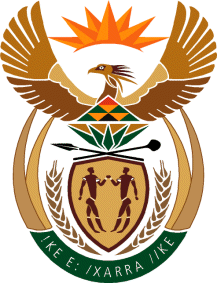 MINISTRY: COMMUNICATIONS
REPUBLIC OF SOUTH AFRICAPrivate Bag X 745, Pretoria, 0001, Tel: +27 12 473 0164   Fax: +27 12 473 0585Tshedimosetso House,1035 Francis Baard Street, Tshedimosetso House, Pretoria, 1000